Fiche apprenants – séquence 6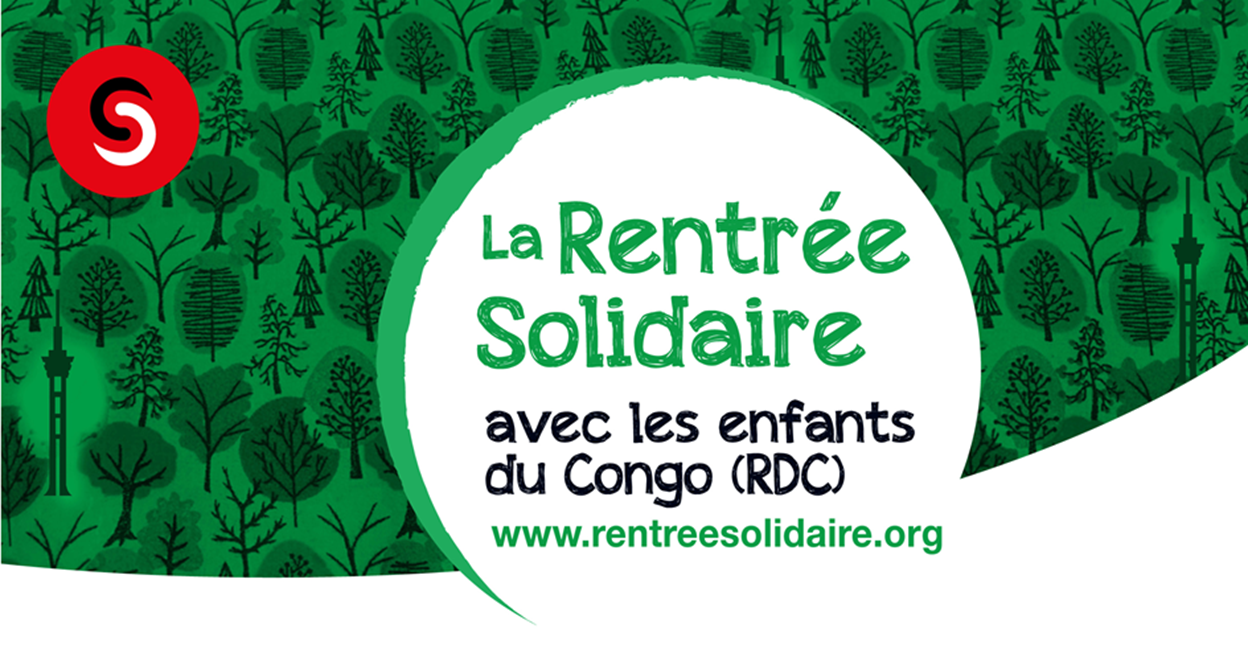 La fin de journée pour Daniel- De la minute 10’20 à la fin, Daniel nous explique ce qu’il fait à la fin de la journée.- Ecoute-le et coche les bonnes réponses.Question 1 :- Quand Daniel rentre à la maison :□ son papa fait la cuisine□ sa soeur fait la cuisine□ Daniel fait lui-même la cuisineQuestion 2 :- Le plat préféré de Daniel est :□ le riz et la viande□ le riz et les haricots□ le riz simpleQuestion 3 :- Le plat préféré de Daniel est :□ le riz et la viande□ le riz et les haricots□ le riz et les oignonsQuestion 4 :- Daniel fait ses devoirs :□ avant de manger□ avant de dormir□ le matin au réveil